Министерство образования и науки Российской ФедерацииФедеральное государственное бюджетное образовательное 
учреждение высшего образования«КУБАНСКИЙ ГОСУДАРСТВЕННЫЙ УНИВЕРСИТЕТ»(ФГБОУ ВО «КубГУ»)Экономический факультетКафедра бухгалтерского учета, аудита
и автоматизированной обработки данныхКУРСОВАЯ РАБОТАбухгалтерский учет: СТРУКТУРА И КЛАССИФИКАЦИЯКраснодар2018Введение	…………………………………………………………………………..31	Бухгалтерские счета: структура и классификация	………….51.1 Бухгалтерские счета, как способ классификации объектов бухгалтерского наблюдения………………………………………………………………………...51.2 Структура бухгалтерских счетов……………………………………………..91.3 Классификация бухгалтерских счетов……………………………………...122 Практическая часть………………………………………………………24Заключение…………………………………………………………………………41Список использованных источников……………………………………………..43Приложеие………………………………………………………………………….45ВВЕДЕНИЕВ настоящее время на любом предприятии существует огромное многообразие хозяйственных средств, участвующих в хозяйственных процессах, и источников, которые в свою очередь образуют хозяйственные средства. Этим самым появилась необходимость систематизировать средства труда и их источники по их экономическому содержанию. В отношении учета каждого вида средств, их источников и хозяйственных процессов непосредственно открывается отдельный счет, где производятся записи о хозяйственных операциях. Для удобства пользования бухгалтерские счета непосредственно заносят в одну таблицу, которая именуется «План счетов бухгалтерского учета».Целесообразно будет отметить, что универсальным инструментом, позволяющим современному бухгалтеру с минимальными затратами времени и средств освоить все многообразие хозяйственных операций, является их кодирование в виде систем проводок на основе Плана счетов.Отсюда следует, что использование для отражения однородных хозяйственных операций, хозяйственных средств и денежных обязательств, соответствующих бухгалтерских счетов, дает возможность оперативно обрабатывать информацию о финансовом и имущественном состоянии предприятия и проводить экономический анализ его деятельности.Акцентируем наше внимание, что система счетов представляет собой способ экономической группировки, текущего отражения и оперативного контроля над активами организации и хозяйственными операциями. На основании первичных документов на счете накапливаются и систематизируются текущие данные по однородным хозяйственным процессам.Актуальность данной темы представлена тем, что без существования счетов трудно себе представить современный бухгалтерский учет, как трудно представить себе бухгалтера, который не был бы знаком с порядком, принципами и правилами ведения учета на том или ином счету. Отсюда возникает необходимость рассмотрения классификаций счетов бухгалтерского учета по различным признакам.Цель данной работы заключается в том, чтобы изучить план счетов бухгалтерского учета и их подробную классификацию, а также исследовать особенности ведения учета на счетах различного типа и структуры. Объект исследования: план счетов бухгалтерского учета. Предмет исследования: структура счетов в системе бухгалтерского учета. В соответствии с этим, основными задачами работы являются:выявить сущность бухгалтерских счетов и их назначение вбухгалтерском учете;рассмотреть классификацию счетов по различным признакам их формирования;ознакомиться со структурой бухгалтерских счетов;выявить особенности ведения учета на счетах.В процессе исследования применялись общенаучные методы, такие как анализ и синтез, сводка и группировка, сравнение и классификация, моделирование и обобщение.Курсовая работа состоит из введения, двух глав, заключения, списка использованной литературы и приложений.Бухгалтерские счета: назначение, строение                                              и классификация.Бухгалтерские счета, как способ классификации объектов бухгалтерского наблюдения.Важнейшим элементом информационной системы бухгалтерского учета, предназначенным для группировки и хранения данных о хозяйственных операциях, выступает бухгалтерский счет. Бухгалтерские счета открываются на каждый вид актива, капитала и обязательств, а также на доходы и расходы. В российском учете названия счетов и их коды определяются Планом счетов бухгалтерского учета, разрабатываемым централизованно Минфином России.Бухгалтерские счета предназначены для отражения на них результатов воздействия фактов хозяйственной жизни на объект бухгалтерского наблюдения, который учитывается на данном счете. Природа экономических воздействий может иметь два направления: увеличение (+) или уменьшение (-). В этой связи счет разбивается на две информационные зоны, каждая из которых (в зависимости от отражаемого на счете объекта наблюдения) предназначена для учета изменений, направленных на увеличение или уменьшение начальной величины показателя, характеризующего состояние объекта наблюдения на начало отчетного периода (такой показатель называется начальное сальдо). Исторически сложилось, что левая сторона счета называется дебет, а правая — кредит [2]. Данные термины стали применяться в период появления товарно-денежных отношений и использовались при совершении расчетных и судных (кредитных) операций. В настоящее время эти значения потеряли свой первоначальный смысл и применяются только в целях разграничения сторон (должник) и кредитор (давший взаймы, в кредит, поверивший) — сохранили свое первоначальное значение и применяются по сегодняшний день.Остатки и движение на счетах отражаются в зависимости от характера учитываемых объектов в натуральном, трудовом или денежном измерителях. Последний применяется во всех случаях, независимо от указанных особенностей. Такой подход связан с необходимостью получения обобщающих итоговых показателей.Счета, предназначенные для отражения хозяйственных средств, принято называть активными счетами (см.рисунок 1.1). Например, счет 01 «Основные средства», счет 50 «Касса» и прочие. Рисунок 1.1 — Структура активных счетовОстатки в активных счетах записываются по дебету счета.Активные счета открываются на основании статей актива баланса.Счета, предназначенные для отражения наличия и движения источников формирования хозяйственных средств, принято называть пассивными счетами (см. рисунок 1.2). К ним относятся счета 80 «Уставный капитал», 02 «Амортизация основных средств» и прочие.Рисунок 1.2 — Структура пассивных счетовОстатки в пассивных счетах записываются по кредиту счета.Пассивные счета открываются в текущем учете на основании статей пассива баланса. Открытие счета предполагает запись в него начального остатка и всех последующих изменений, т.е. в конечном итоге оборотов, вызываемых хозяйственными операциями.Сумму итогов записи по дебету или кредиту счета (без учета начального остатка) принято называть соответственно дебетовым и кредитовым оборотом. Разница между ними называется остатком, или сальдо. Остаток расчета на начало периода называется входящим сальдо. Остаток по счету на конец периода называется исходящим сальдо.Сальдо обязательно исчисляется по каждому счету по состоянию на первое число каждого месяца. В случае отсутствия конечного остатка, т.е. когда она равна нулю, счет считается закрытым [3].Различают еще активно-пассивные счета (см. рисунок 1.3). Они открываются на основании соответствующих статей актива и пассива баланса. Их перечень определяет две группы счетов:счет финансовых результатов;счета расчетов.Рисунок 1.3 — Структура активно-пассивных счетовЕсли природа счета определенно не обозначена и сальдо в нем может быть дебетовым или кредитовым, то такое сальдо называется «плавающим». Когда в текущем учете по какому-либо счету одновременно два остатка — это развернутое сальдо. При составлении баланса на отчетную дату дебетовое сальдо следует показать в активе, а кредитовое — в пассиве. Активные, пассивные и активно-пассивные счета принято называть балансовыми счетами, так как они соответствуют статьям актива и пассива баланса.Все это дает основание сделать вывод о тесной взаимосвязи между счетами и балансом, основанной на единой экономической классификации объекта учета. Данная взаимосвязь проявляется в следующем:счета в текущем учете открываются на основании данных вступительного баланса;начальные остатки в активных счетах записываются на левой стороне; в пассивных — на правой стороне, т.е. там, где они отражены в балансе на соответствующих им статьях;конечные остатки по счетам, исчисленные с учетом их начальных остатков и экономических событий в отчетном периоде, служат исходными данными для составления бухгалтерского баланса на начало следующей отчетной даты;раскрытие содержания балансовых показателей проявляется только с применением данных об оборотах, отражаемых на соответствующих счетах.В бухгалтерском учете также применяются  забалансовые счета. На этих счетах отражается формирование информации об имуществе организации, не принадлежащем ей.Двойственность записи, характерная для счетов, на которых отражаются обязательства участников экономического события порождена двойственным характером процесса обмена. Следовательно, каждая хозяйственная операция должна быть отражена как минимум на двух взаимосвязанных счетах в одной и той же сумме [5].Счета, затрагиваемые в одной хозяйственной операции методом двойной записи, принято называть корреспондирующими счетами. Такую связь между счетами принято называть корреспонденцией счетов. Она устанавливается исходя из экономической сущности конкретного экономического события и указывается зачастую в самом первичном документе [6].Отразить в учете корреспонденцию счетов значит указать, на какой счет по данной операции должна быть записана сумма в дебет и на какой — в кредит. Поэтому при осуществлении данной процедуры должен четко соблюдаться принцип, согласно которому запись в дебет счета должна сопровождаться указанием на корреспондирующий с ним счет по кредиту в этой же сумме. Когда производится запись операции в кредит счета, одновременно указывается корреспондирующий с ним счет по дебету.Применение корреспонденции счета в системе бухгалтерского учета позволяет уяснить сущность каждой записи, понять экономическое содержание хозяйственных операций. Если подобная связь между счетами отсутствует, то о таких счетах принято говорить, что они не корреспондирующие. Так, счет 69 «Расчеты по социальному страхованию и обеспечению, в силу своей экономической сущности, не может быть связан со счетом 80 «Уставный капитал». Наличие записи хозяйственной операции на счетах бухгалтерского учета на основании оправдательного документа принято называть бухгалтерской проводкой.Для того чтобы составить бухгалтерскую проводку, надо обладать не только определенной суммой знаний, но и представлять последовательность ее оформления. Прежде всего необходимо четко понимать экономическую сущность конкретной хозяйственной операции. Только на основании такого понимания можно определить, какие два корреспондирующих счета будут отражать данную операцию [18].Структура бухгалтерских счетовБухгалтерский баланс фиксирует состояние имущества и источников его формирования на определенный момент времени (1-е число месяца). Для руководства деятельностью организации и осуществления контроля за совершаемыми хозяйственными операциями необходимо иметь показатели движения имущества и его источников. Получение таких показателей осуществляется с помощью системы счетов бухгалтерского учета.Счета бухгалтерского учета представляют собой локальную систему, в процессе формирования которой под воздействием хозяйственных операций осуществляются учет, текущий и последующий контроль наличия и движения объектов бухгалтерского наблюдения, при этом на каждый объект учета открывается отдельный счет. Счета — это также и накопители информации о происходящих в организации хозяйственных процессах [9].Природа экономических воздействий на объект учета имеет только два направления: увеличение или уменьшение, сущность которых рассмотрена в балансовом обобщении информации. В этой связи счет разбивается на две информативные зоны (учетные координаты) — дебет и кредит, каждая из которых (в зависимости от отражаемого на счете объекта учета) предназначается для учета изменений, направленных на увеличение или уменьшение начального показателя состояния учитываемого объекта.Графически структуру (модель) счета можно представить в следующем виде (см. рисунок 1.4).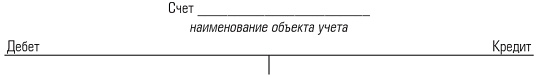 Рисунок 1.4 — Структура счетаТакие модели счетов используются в учебных целях. Первоначально их в России ввел отечественный методолог Е.Е. Сиверс. Со временем во всех странах стали использовать модель Сиверса, на Западе эта модель получила название Т-счет (Т-модель). Так же Е.Е. Сиверс впервые в России проводит терминологическое различие между бухгалтерским учетом как наукой и бухгалтерским учетом как видом практической деятельности, предлагая специальные термины, обозначающие указанное различие, – «счетоведение» и «счетоводство» [17].В соответствии с экономической группировкой имущества и источников его формирования в бухгалтерском балансе выделяют активные и пассивные счета. Активные счета предназначены для отражения наличия и движения имущества и расходов (например, счета «Касса», «Материалы», «Основное производство», «Расходы будущих периодов» и другие). Пассивные счета предназначены для отражения наличия и движения источников формирования имущества и доходов (например, счета «Уставный капитал», «Доходы будущих периодов». «Расчеты с персоналом по оплате труда»).Структура любого счета (активного или пассивного) предполагает отражение:1) начального остатка (сальдо — СН);2) показателей, приводящих к увеличению или уменьшению начального остатка, итоговые значения которых по каждой стороне счета (дебету и кредиту) называются оборотами (СО) (соответственно - дебетовый и кредитовый оборот);3) конечного остатка (сальдо — СК), характеризующего состояние объекта бухгалтерского наблюдения на конец отчетного периода [13].Определение конечного остатка (СК) по активному счету на конец отчетного периода производится следующим образом:СКД = СНД + СОД – СОК.                                  (1)Сальдо по активному счету может быть только дебетовым, но может быть и равно нулю, если                                       СНД + СОД= СОК.                                              (2)Определение конечного остатка (СК) по пассивному счету на конец отчетного периода производится следующим образом:                                           СКК = СНК + СОК — СОД.                               (3)Сальдо по пассивному счету может быть только кредитовым, но может быть и равно нулю, если выполняется следующее соотношение:                                              СНК + СОК = СОД.                                          (4)В системе счетов бухгалтерского учета применяются и так называемые активно-пассивные счета, сочетающие в себе признаки активных и пассивных счетов. В таких счетах остаток может быть и дебетовым, и кредитовым или одновременно и дебетовым, и кредитовым, что называют развернутым сальдо; например, счет «Расчеты с разными дебиторами и кредиторами», где дебетовое сальдо показывает сумму дебиторской задолженности и отражается в активе баланса, а кредитовое сальдо показывает сумму кредиторской задолженности и отражается в пассиве баланса (это развернутое сальдо). [25].Развернутое сальдо в обычном порядке по активно-пассивному счету определить невозможно, так как нельзя уменьшить дебиторскую задолженность за счет кредиторской и, наоборот, кредиторскую задолженность нельзя погашать дебиторской. Чтобы получить развернутое сальдо (отдельно дебетовое и кредитовое) по активно-пассивному счету, необходимо вести раздельный учет, т.е. детализировать учетные записи (например, отдельный учет дебиторов на активных счетах и отдельный учет кредиторов на пассивных счетах), а затем подсчитать суммы оборотов и соответствующих остатков исходя из природы (структуры) активного и пассивного счетов.Классификация бухгалтерских счетов Счет — это способ экономической группировки, при котором в денежной оценке систематизируется, накапливается текущая информация о состоянии имущества, источниках его образования, хозяйственных операциях. Счет бухгалтерского учета — обязательно открывается на каждый экономически однородный вид имущества, источников его формирования и хозяйственных операций в соответствии с классификацией объектов учета [10].Классификация счетов бухгалтерского учета — объединение счетов бухгалтерского учета по определенным признакам и установление общих свойств различных групп счетов с целью их изучения и правильного применения. Наиболее типичными признаками, по которым производится классификация бухгалтерских счетов, являются структура (строение) счета и его назначение, а также экономическое содержание [15]Главной проблемой построения любого плана счетов является определение его объема, т.е. степени регламентации в нем признаков группировки и обобщения информации о фактах хозяйственной деятельности. Объем плана счетов оказывает влияние на эффективность унификации и автоматизации учетного процесса в различных организациях, на развитие методологии учета и методики экономического анализа.Среди элементов метода бухгалтерского учета счета и двойная запись занимают особое место. Счет — это часть учетной системы, которая представляет собой набор элементов и информационных взаимосвязей между ними. Таким образом, каждый счет является элементом системы. Моделью системы является бухгалтерский баланс, в котором счета связаны друг с другом с помощью бухгалтерских записей. Любая бухгалтерская запись, выражая интересы тех или иных участников хозяйственного процесса, поддерживает баланс. Особенность рассматриваемых взаимосвязей (проводок) заключается в том, что они или раскрывают реально существующие отношения (методологический подход), или задают их (формальный подход). Система счетов должна предусматривать получение круга показателей, всесторонне характеризующего деятельность предприятия конкретной отрасли, обеспечить возможность обобщения показателей отдельных предприятий в масштабе различных отраслей и экономических районов страны. Для рационального построения системы счетов, а также для безошибочного их использования при отражении хозяйственных операций необходимо учитывать их особенности. Для этого используют классификацию счетов. Классификация счетов бухгалтерского учета — это способ изучения счетов путем их группировки по наиболее существенным признакам и выяснения общих свойств различных типов счетов. Она дает возможность вместо изучения счетов по отдельности ограничиться изучением сравнительно небольшого количества групп счетов. Установленные при этом характерные особенности групп счетов должны быть общими для всех счетов, составляющих группу [14].Классификация счетов позволяет установить, какие показатели могут быть получены на тех или иных счетах и какие счета необходимы для полного отражения хозяйственной деятельности организации. Она имеет не только территориальное, но и практическое значение: зная общие свойства различных типов счетов, легче понять, для чего нужен и как используется отдельный счет.При группировке счетов по их содержанию на них учитывается, что строение или структура счета отражает характер оборотов по дебету и кредиту счета и его остатка. Строение счета зависит не только от его экономического содержания, но и от его учетного назначения, т.е. той роли, которую должен играть счет в самом учете: один счет служит, например, для того, чтобы отразить состояние и движение готовой продукции, другой — для исчисления себестоимости продукции, третий — для выявления прибыли от ее реализации и др. При группировке счетов по строению, устанавливается, как отражаются в них объекты бухгалтерского учета. Для отражения одних и тех же операций можно прибегать к большему или меньшему количеству счетов, т.е. многовариантному отражению операций на счетах.Основой методологической структуры в бухгалтерском учете служит План счетов бухгалтерского учета. Все многообразие фактов хозяйственной деятельности он сводит к строго ограниченному числу типов. При этом число введенных счетов ограничивает возможное число типов хозяйственных операций. И поскольку ни один счет со всеми другими счетами не корреспондирует, фактически встречающихся типов значительно меньше максимально возможного их числа. Так как в бухгалтерском учете применяется много счетов, для правильного их использования необходимо знать, какие объекты должны учитываться на конкретных счетах и какие данные должны быть получены при этом.Необходимо подчеркнуть, что с помощью классификации счетов возможно:понять смысл, функцию и назначение того или иного счета, чем он принципиально отличается от других счетов или, наоборот, что общего между тем или другим счетом;облегчить учащимся изучение природы счетов, а бухгалтерам-практикам их использование;помочь в составлении рабочих планов счетов.          В России исторически сложилось двух – трехуровневая система разработки плана счетов для отдельных экономических субъектов. 
          На первом уровне (государства) централизованно Министерством финансов России разрабатывается директивный документ (План счетов), рекомендованный для применения всеми хозяйствующими субъектами. План счетов содержит номенклатуру счетов бухгалтерского учёта, классифицированную по экономическому содержанию, ориентированную на единообразную методологию ведения учета на счетах, правила систематизации, группировки и обобщения информации о производственно – хозяйственной и финансовой деятельности. План счетов можно рассматривать как систематизированную схему, в соответствии с которой каждому бухгалтерскому счету в зависимости от его внешних идентификаторов присваивается номер (код идентификации), предназначенный для облегчения нахождения счета в бухгалтерских регистрах и выражения адресности связей между объектами бухгалтерского наблюдения, отраженными на счетах. В этом отношении План счетов представляет учетную модель, составляющую методическую основу формирования бухгалтерской информационной системы [12].Особенность классификации синтетических счетов состоит в том, что каждый из них, с одной стороны, выступает элементом бухгалтерской информационной системы, с другой, синтетический счет сам представляет некую информационную подсистему, включающую конкретизирующие его счета второго (субсчета) и третьего (аналитические счета) порядка. От объективности классификации синтетических счетов зависит не только достоверность отражения в учете связей между объектами, изменяющимися в результате свершившегося хозяйственного факта, но и организация аналитического учета.Классификация счетов должна быть: всеобъемлющей и полной, все хозяйственные процессы, средства и источники должны получить отражения на счетах; приспособлена к особенностям организации; правильно и в соответствии с законами отражать юридическую структуру средств; предусматривать расположение учётных объектов по материальным категориям, хозяйственным процессам и ликвидности имущества; приспособлена к дальнейшему расчленению счетов и их последовательному укреплению.Кроме того, чаще всего классификация счетов выполняется ради трёх основополагающих целей:понять смысл, функцию и назначение того или иного счёта, чем он принципиально отличается от других счетов или, наоборот, что общего между тем или другим счётом.облегчить тем самым учащимся изучение природы счетов, а бухгалтеру-практику их использование.помочь в составлении планов счетов.Таким образом, задавая номенклатуру счетов, бухгалтер тем самым предопределяет и корреспонденцию между ними. На первой стадии группировки классификации бухгалтерских счетов они делятся на системные и внесистемные (см. рисунок 1.5).Второй уровень классификации по назначению счетов позволяет разделить номенклатуру системных бухгалтерских счетов на основные счета (на которых отражаются основные показатели, характеризующие объект бухгалтерского наблюдения и применяемые самостоятельно) и счета регулирующие (уточняющие оценку показателей на основных счетах и употребляемые только в паре с основными счетами, оценку которых они регулируют) [12].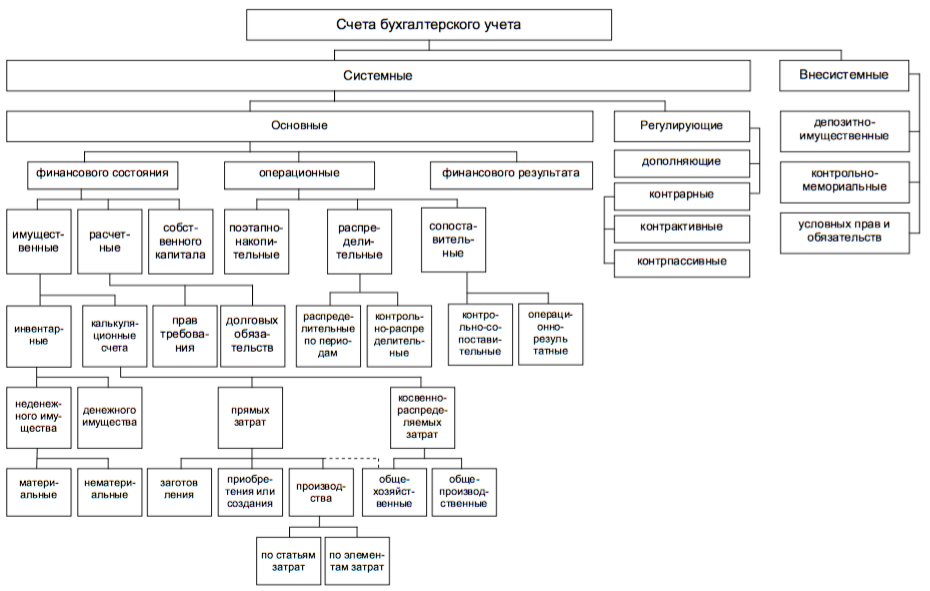 Рисунок 1.5 — Классификация счетов бухгалтерского учета по назначению и структуреОсновные счета по назначению подразделяются на счета финансового состояния, операционные и финансового результата.Счета финансового состояния предназначены для учета на них производственных и финансовых ресурсов и состоят из счетов имущественных, расчетных и собственного капитала.На имущественных счетах учитывается основная масса имущества хозяйствующего субъекта. Имущественные счета подразделяются на инвентарные и калькуляционные. К инвентарным имущественным счетам относятся счета немонетарного (неденежного) имущества и счета монетарного (денежного) имущества. Имущественные счета немонетарного имущества подразделяются на материальные и нематериальные        Операционные счета предназначены для отражения на них расходов, связанных с осуществлением хозяйственных операций в процессе заготовления, производства и реализации продукции, товаров, работ и услуг.Счета финансового результата предназначены для определения результатов сопоставления доходов и связанных с их получением расходов предприятия и выявления его прибыли или убытка.На всех указанных счетах путем двойной записи отражаются имущество, принадлежащее данному предприятию, источники его формирования и вся его хозяйственная деятельность как юридического лица.Простая запись ведется на забалансовых счетах, предназначенных для обобщения информации о наличии и движении товарно-материальных ценностей, временно находящихся в пользовании или распоряжении предприятия (аренда, ответственное хранение, переработка), а также для контроля за отдельными хозяйственными операциями.Инвентарными называют счета, на которых учитываются материальные ценности и денежные средства предприятия, включая ценные бумаги. На аналитическом уровне эти объекты учета могут быть пересчитаны (проинвентаризированы) в натуральном выражении. Отсюда происходит их название – «инвентарные». Стоимостное выражение этих объектов учета (кроме денежных средств) определяется через натуральные показатели и текущую учетную оценку (цену).В бухгалтерском учете для получения различной информации используется три вида счетов.Виды счетов по степени детализации:синтетические;аналитические;субсчета.Синтетические счета — счета, которые содержат обобщенные показатели об имуществе, обязательствах и операциях организации по экономически однородным группам, выраженные в денежном измерителе. Не все синтетические счета требуют ведения аналитического учета. Счета, не требующие такого ведения, называются простыми. Счета же, которые требуют ведения аналитического учета, называются сложными, например, счет 71 «Расчеты с подотчетными лицами», 01 «Основные средства» и другие [16].Часто сложные синтетические счета непосредственно связанны с аналитическими счетами, без каких  либо промежуточных групп. Например, в дополнение синтетического счета 71 «Расчеты с подотчетными лицами» открываются аналитические счета на каждое подотчетное лицо. Аналитические счета всегда детализируют содержание синтетических, отражая данные по отдельным видам имущества, обязательств и операций, выраженных в натуральных, денежных и трудовых измерителях.Счета бухгалтерского учета классифицируются также по однородности экономического содержания отражаемых в них показателей имущества, обязательств и хозяйственных операций.Классификация счетов по назначению и структуре не увязывает признаков идентификации с отражаемыми на них экономическими показателями, а исследует и группирует номенклатуру счетов по их назначению в системе бухгалтерских счетов, строению, способам расчета показателей оборотов и конечного сальдо, организации аналитического учета. Таким образом, можно обобщить цели и задачи классификации счетов по назначению и структуре: выяснить, как организован и ведется учет на определенных группах счетов.Нормативное регулирование плана счетов бухгалтерского учета представляет собой установление государственными органами общеобязательных правил и норм. В Российской Федерации создана четырехуровневая система нормативного регулирования плана счетов бухгалтерского учета (см. таблицу 1.1).Документом первого, наивысшего, уровня является Федеральный Закон «О бухгалтерском учете». К нормативным документам второго уровня регулирования относятся Положение по ведению бухгалтерского учета и бухгалтерской отчетности и Положения (стандарты) по бухгалтерскому учету отдельных объектов учета [1].Главное назначение таких положений — раскрыть правовые и методологические нормы, закрепленные в Законе «О бухгалтерском учете» в части применения плана счетов бухгалтерского учета. Третий уровень регулирования включает нормативные акты Правительства Российской Федерации, иных правительственных органов, устанавливающие принципиальные нормы, которые необходимо использовать при разработке положения четвертого уровня. К четвертому уровню нормативного регулирования плана счетов бухгалтерского учета относится учетная политика организации.Таблица 1.1 —Уровни нормативного регулирования плана счетов бухгалтерского учета в России В системе нормативного регулирования План счетов бухгалтерского учета финансово-хозяйственной деятельности организации, утвержденный Приказом Минфина России от 31.10.2000 № 94н [20], занимает промежуточное место между нормативными документами второго и третьего уровней, т.е. не имеющими нормативно-правового характера. Однако в практической деятельности Плану счетов придается первостепенное значение.План счетов является общим нормативным документом, предназначенным для всех организаций. Каждая организация создана для выполнения конкретных функций, а, следовательно, по роду своей деятельности она может использовать не все счета, поэтому и нет необходимости указывать их в учетной политике. Таким образом, действующее законодательство разрешает указывать в рабочем плане счетов те счета, которые непосредственно используются организацией.Рабочий план счетов представляет собой систематизированный план счетов бухгалтерского учета, применяемых в конкретной организации. В нем содержатся синтетические и аналитические счета, необходимые для ведения бухгалтерского учета в соответствии с требованиями своевременности и полноты учета и отчетности, а также перечень забалансовых счетов. При подготовке рабочего плана счетов из всей совокупности синтетических счетов выбираются те, которые реально необходимы для адекватного отражения финансово-хозяйственной деятельности конкретной организации и для формирования достоверной и полной картины ее имущественного и финансового положения [1].При составлении рабочего плана счетов с сокращенной системой счетов бухгалтерского учета целесообразно учитывать конкретные виды имущества, направления и виды деятельности организации, а также специфику обязательств, возникающих из совершаемых ею сделок и иных оснований. И наоборот, для учета специфических операций организации могут по согласованию с Минфином РФ или др. соответствующим органом при необходимости вводить в рабочий план счетов дополнительные синтетические счета, используя свободные коды счетов. Основанием для введения новых синтетических счетов может служить, например, появление нового вида объектов учета, для которых ранее счета не предусматривались. Субсчета, предусмотренные в соответствующем плане счетов, используются исходя из требований анализа, контроля и отчетности. Организации вправе уточнять содержание отдельных из них, исключать и объединять их, а также вводить дополнительные субсчета.При разработке рабочего плана счетов определяется конкретная номенклатура счетов, используемых данной организацией в процессе бухгалтерского учета. В случае, если в дальнейшем возникает необходимость учета средств, не указанных в рабочем плане счетов, можно использовать имеющийся счет из соответствующего раздела.При этом рабочий план счетов всегда должен включать следующие разделы в определенной последовательности:1. Капитал.2. Кредиты и займы.3. Денежные средства, их эквиваленты и прочие расчеты.4. Капитальные вложения и долгосрочные активы.5. Процесс снабжения и производственные затраты.6. Производство и социальная сфера.7. Готовая продукция и товары.8. Процесс продажи и финансовые результаты.9. Забалансовые счета.Небольшие и средние организации с незначительными объемами учетной работы (и, соответственно, количеством счетов и бухгалтерских проводок) могут воспользоваться типовым Планом счетов, не внося в него существенных изменений в части применения субсчетов и нетиповых проводок.Все рабочие планы счетов должны быть основаны на типовом Плане счетов бухгалтерского учета и Инструкции по его применению. Однако в части субсчетов и аналитического учета предприятия могут самостоятельно устанавливать порядок своей учетной работы. В этих целях и разрабатывается рабочий план счетов предприятия, являющийся составной частью его учетной политики и утверждаемый, как правило, в качестве ее приложения [22].Построение рабочего плана счетов означает выделение, систематизацию и расположение счетов (и субсчетов) в определенной системе, что позволяет установить необходимую основу для отражения производимых предприятием финансово-хозяйственных операций.Основная цель разработки рабочего плана счетов заключается в том, чтобы построить такую схему бухгалтерского учета, чтобы она могла учесть потребности в аналитике для всех целей ведения учета. Это и формирование бухгалтерской отчетности, и подготовка информации для управления, исчисления налогов и сборов, и ведение статистического учета [8].В соответствии с Инструкцией по применению Плана счетов бухгалтерского учета финансово-хозяйственной деятельности организаций на основе Плана счетов организация утверждает рабочий план счетов, содержащий полный перечень синтетических и аналитических (включая субсчета) счетов, необходимых для ведения бухгалтерского учета. Субсчета, предусмотренные в Плане счетов, используются организацией исходя из требований управления организацией, включая нужды анализа, контроля и отчетности. Как уже говорилось выше, организация может уточнять содержание приведенных в Плане счетов субсчетов, исключать и объединять их, а также вводить дополнительные субсчета.Как правило, структура каждого счета рабочего плана счетов предполагает следующую иерархию информационных данных по возрастанию степени детализации аналитического учета:счет;субсчет;аналитические признаки (субконто) первого уровня;аналитические признаки (субконто) второго уровня.В соответствии с этим на каждом предприятии издается приказ об утверждении учетной политики, подписанный руководителем. Подготовка и формирование учетной политики осуществляется главным бухгалтером предприятия, на которого также возлагаются обязанности по подготовке и принятию рабочего плана счетов.2 Сквозная задача по бухгалтерскому учету01.11.2014 г. было зарегистрировано ООО «Альфа» с уставным капиталом 3 000 000 р. Дебет 75.1 «Расчеты по вкладам в уставный капитал»Кредит 80 «Уставный капитал» — 3 000 000 р.Собственниками в качестве вклада в уставный капитал были внесены материалы на сумму 690 000 р. и 2 010 000 р. на расчетный счет.Дебет 10 «Материалы»Кредит 75.1 «Расчеты по вкладам в уставный капитал» — 690 000 р.Дебет 51 «Расчетные счета»Кредит 75.1 «Расчеты по вкладам в уставный капитал» — 2 010 000 р.Таблица 1 — Вступительный балансЗа отчетный период произошли следующие факты хозяйственной жизни, представленные в таблице 2.Таблица 2 — Журнал регистрации фактов хозяйственной жизни          На основании данных Журнала регистрации ФХЖ была заполнена Главная книга организации.Главная книга организацииТаблица 3 — Оборотно-сальдовая ведомостьЗАКЛЮЧЕНИЕНа протяжении последних лет все хозяйственные процессы на предприятии систематизируются непосредственно в учёте по однородности их происхождения в единый документ нормативного характера «План счетов бухгалтерского учёта». Однозначно, под планом счётов бухгалтерского учёта принято называть перечень регистров учета, который позволяет всем предприятиям вести раздельный учёт имущества, источников средств в отношении предприятия и совершаемых операций по единой методологии принятой в России. В свою очередь обеспечивается всестороннее, взаимосвязанное и единообразное отражение однородных фактов хозяйственной деятельности. В связи с этим План счетов бухгалтерского учета финансово-хозяйственной деятельности организаций с учетом изменений приказа Минфина России от 07.05.2003 г. №38н ПБУ 18/02 «Учет расходов по налогу на прибыль» состоит из 8 разделов основных счетов и 11 забалансовых счетов. Для достижения единообразия в ведении бухгалтерского учета в дополнение к Плану счетов Министерством финансов разработана Инструкция, в которой приводятся характеристика каждого счета и базовая схема отражения показателей на нем.Необходимо отметить, что методологической основой при разработке плана счетов является требуемый для контроля выбор основных счетов синтетического учета. С этой целью разрабатывается экономически обоснованный перечень синтетических счетов, необходимых для учета хозяйственной деятельности.Однако, также существуют различные модели построения планов счетов. Из них, прежде всего, выделяют матричную и линейную модели. Матричная модель представляет собой группировку счетов, построенную в виде матрицы, в которой выделяются группы и классы счетов. Внутри групп и классов, в свою очередь, выделяются подклассы; подгруппы и непосредственно сами счета. Линейная модель представляет собой группировку бухгалтерских счетов путем простого перечисления в определенном порядке.Экономическое содержание счетов определяет перечень показателей хозяйственной деятельности, которые способна генерировать система бухгалтерского учета. Классификация счетов по экономическому содержанию позволяет определить перечень счетов или их однородных групп, которые необходимы для отражения хозяйственной деятельности предприятия, объединения, отрасли. Кроме того, она обеспечивает единое понимание принципов отражения и обобщения хозяйственной деятельности и единообразное построение системы бухгалтерского учета в народнохозяйственном масштабе.Таким образом, в курсовой работе раскрыты сущность и назначение Плана счетов, дана краткая его характеристика, а так же структура и классификация бухгалтерского учета.Список использованных источниковО бухгалтерском учете: Федеральный закон №402 от 06.12.2011 г. // СПС «КонсультантПлюс» – 2011.Об утверждении Плана счетов бухгалтерского учета финансово-хозяйственной деятельности организаций и Инструкции по его применению: Приказ Минфина РФ №94н от 31.10.2000 г. (ред. от 08.11.2010) // СПС Консультант-Плюс – 2015.«Об утверждении профессионального бухгалтерского стандарта» – Приказ Минтруда России от 22.12.2014 г. N 1061н (зарегистрировано в Минюсте России от 23.01.2015) // СПС «КонсультантПлюс» – 2015.Положение по бухгалтерскому учету «Учетная политика организации» (ПБУ 1/08): Приказ Минфина РФ №106н от 06.10.2008 (в ред. от 18.12.2012) // СПС Консультант-Плюс. Акатьева М.Д, Мальшакова И.Л. Теория бухгалтерского учета: Учебное пособие. М.: ИПК МГУП, 2012.  172 с.Астахов В.П. Теория бухгалтерского учета. Издание 7-е, перераб. и доп. Москва: ИКЦ «МарТ»; Ростов н/Д: Издательский центр «МарТ», 2014.   512 с. Бабаева Ю.А.  Бухгалтерский учет. Москва: ЮНИТИ - ДАНА, 2014. 304 с. Волков Н.Г. Практическое пособие по бухгалтерскому учету: учеб. пособие. М.: ИНФРА-М, 2002. 185 с. Гиляровская Л.Т. Бухгалтерское дело: учеб. пособие. М.: ЮНИТИ-ДАНА, 2009. 423 с. Захарьин В.Р. Теория бухгалтерского учета: учеб. пособие. М.: ИНФРА-М, 2003. 300 с. Кизилов А.Н. Теория бухгалтерского учета: учеб. пособие. М.: Эксмо, 2006. 362 с. Кутер М.И. Введение в бухгалтерский учет: учебник. Краснодар: Просвещение-Юг, 2013. 512 с. Кутер М.И. Теория бухгалтерского учета: учебник. 3-е изд., перераб. и доп. М.: Финансы и статистика, 2008. 592 с. Лахина Л.А., Котлова Ю.А. Теория бухгалтерского учета: учеб. пособие. Хабаровск: РИЦ ХГАЭП, 2010. 214 с. Нечитайло А.И. Теория бухгалтерского учета: учебник. СПБ.: КноРус, 2005. 304 с. Рябова М.А., Богданова Н.А. Теория бухгалтерского учета: учеб.  пособие. Ульяновск: УлГТУ, 2009. 158 с.Сиверс Е.Е. Общее счетоводство. СПб., 1915. 277 с. Соколов Я.В. Новое в бухгалтерском учете // Вестник Финансового университета, 2000. №4. С. 15—24.  Усикова Е.Н. Бухгалтерское дело: учеб. пособие. Владивосток: ДГУ, 2004. 144 с. Фаттахов А.А. Введение в специальность: учеб. пособие. Уфа: Академия ВЭГУ, 2010. 76 с. Хахонова Н.Н. Характеристика основных положений кодекса этики профессиональных бухгалтеров МФБ // Учет и статистика, 2008. №12 С. 90—97. Хендрикен Э.С., Ван Бреда М.Ф. Теория бухгалтерского учета / под ред. Я.В. Соколова. М.: Финансы и статистика, 1997. 577 с. Цветкова Ю.Г.  Цели и задачи бухгалтерского учета в России // Бухгалтерский учет, 2013. №12. С. 12—19. Шахбанов Р.Б. Бухгалтерское дело: учеб. пособие. М.: Магистр, 2011. 384с. Шеина Т.Н., Гусева Т.М. Основы бухгалтерского учета: учеб. пособие. М.: МГОУ, 2001. 301сШигаев А.И. Актуарный учет и использование его данных для управления. М.: ИНФРА-М, Магистр, 2015. 224 сПриложенияПриложение АПриложение БРаботу выполнилаГаман Влада АндреевнаНаправление подготовкиНаправление подготовки38.03.01 Экономика38.03.01 ЭкономикаНаправленность (профиль)Направленность (профиль)Бухгалтерский учет, анализ и аудитБухгалтерский учет, анализ и аудитНаучный руководитель канд. экон. наук, доц.Ж.Л. КомковаНормоконтролер канд. экон. наук, доц.Ж.Л. КомковаДебетКредитСальдо (остаток) начальное  дебетовоеУменьшение учитываемого объекта (–)Увеличения учитываемого объекта (+)Уменьшение учитываемого объекта (–)Сумма оборотов по дебетуСумма оборотов по кредитуСальдо (остаток) конечное дебетовоеДебетКредитУменьшение учитываемого объекта (–)Сальдо (остаток) начальное  кредитовоеУменьшение учитываемого объекта (–)Увеличения учитываемого объекта (+)Сумма оборотов по дебетуСумма оборотов по кредитуСальдо (остаток) конечное кредитовоеДебетКредитСальдо (остаток) начальное  (дебиторская задолженность)Сальдо (остаток) начальное  (кредиторская задолженность)(+) Увеличение дебиторской задолженности (–) Уменьшение кредиторской задолженности(+) Увеличение кредиторской задолженности(–) Уменьшение дебиторской задолженностиСумма оборотов по дебетуСумма оборотов по кредитуСальдо (остаток) конечное дебетовоеСальдо (остаток) конечное кредитовоеУровень регулированияИсточники регулированияДокументы, регулирующие учетПервый уровеньГосударственная дума РФ;Президент РФ;Правительство РФ;ФЗ «О бухгалтерском учете»;Указы Президента и постановления Правительства РФВторой уровеньМинистерство финансов РФ и другие органы исполнительной властиПоложение по ведению бухгалтерского учета и отчетности;Положения по бухгалтерскому учету отдельных объектов учетаТретий уровеньМинистерство финансов РФ и другие органы исполнительной властиПлан счетов бухгалтерского учета и инструкция по его применениюПрочие методические указания и рекомендацииЧетвертый уровеньУправленческий персонал организацииУчетная политика организацииАктивАктивПассивПассивСодержание статьиСумма, р.Содержание статьиСумма, р.Материалы — счет 10   690 000Уставный капитал — счет 803 000 000Расчетные счета — счет 512 010 000Уставный капитал — счет 803 000 000Расчеты по вкладам в уставный капитал — счет 75.1300 000Уставный капитал — счет 803 000 000Баланс3 000 000Баланс3 000 000№ п/пСодержание факта хозяйственной жизни (ФХЖ)Корреспондирующие счетаКорреспондирующие счетаТип ФХЖСумма, р.Сумма, р.№ п/пСодержание факта хозяйственной жизни (ФХЖ)Дебет КредитЧастнаяОбщая1Поступило производственное оборудование в качестве вклада в уставный капитал (срок полезного использования - 10 лет)0875.1Па3000002Акцептован счет монтажной организации за наладку станка, в том числе НДС0860М+60000708002Акцептован счет монтажной организации за наладку станка, в том числе НДС1960М+108003Списан НДС к возмещению из бюджета 6819М–108004Введен в эксплуатацию станок0108Па3600005Отпущены из склада материалы: на производство продукции А20 А10Па1200002355005на производство продукции В20 В10Па1050002355005на цеховые нужды2510Па60002355005на управленческие нужды2610Па45002355006Начислена амортизация производственного оборудования линейным методом за месяц2502Па30007Акцептован счет поставщика за электроэнергию, потребленную на:производственные нужды,2560Пп9000177007в том числе НДС1960М+1620177007общехозяйственные нужды,2660Пп6000177007в том числе НДС1960М+1080177008Списан к возмещению из бюджета НДС по счету6819М–27009Начислена заработная плата:рабочим, изготавливающим изделие А20 А70М+300001020009рабочим, изготавливающим изделие В20 В70М+330001020009персоналу цеха2570М+180001020009аппарату заводоуправления  2670М+2100010200010Начислены взносы во внебюджетные фонды по категориям работников: рабочим, изготавливающим изделие А20 А69М+90003060010рабочим, изготавливающим изделие В20 В69М+99003060010персоналу цеха2569М+54003060010аппарату заводоуправления  2669М+63003060011Произведены удержания из заработной платы работников:налог по доходу физических лиц7068Пп120001575011по исполнительным листам7076Пп22501575011профсоюзные взносы7076Пп15001575012Получены в банке денежные средства для выдачи заработной платы 5051Па8625013Выдана заработная плата работникам организации7050М–7710014Депонированы суммы невыплаченной заработной платы7076Пп915015Депонированная сумма возвращена на расчетный счет 5150Па915016Получен счет ОАО «Ростелеком» за услуги связи, в том числе НДС2660М+7500885016Получен счет ОАО «Ростелеком» за услуги связи, в том числе НДС1960М+1350885017Списана сумма НДС по счету к возмещению из бюджета6819М–135018По чеку в банке получены деньги на хозяйственные нужды5051Па1950019Выдано из кассы менеджеру под отчет на командировочные расходы7150Па1950020Приняты к учету командировочные расходы согласно авансовому отчету 2671Па1770021Произведен окончательный расчет по подотчетной сумме5071М–180022Произведена оплата счета за услуги связи6051М–885023Обнаружена недостача материалов9410Па210024Отражена задолженность работника по возмещению материального ущерба, нанесенного организации 7394Па210025Сумма недостачи полностью внесена работником в кассу организации5073Па210026Распределены и списаны на счета основного производства (пропорционально зарплате основных производственных рабочих):а) общепроизводственные расходы:изделие А20 А25Па2152810440026изделие В20 В25Па1987210440026б) общехозяйственные расходыизделие А20 А26Па3276010440026изделие В20 В26Па3024010440027Выпущена из производства и учтена на складе готовая продукция по фактической себестоимости:изделие А43 А20 АПа10500018900027изделие В43 В20 ВПа8400018900028Списывается стоимость материалов, израсходованных на упаковку продукции:изделие А44 А10Па1800330028изделие В44 В10Па1500330029Отгружена со склада продукция А, право собственности на которую перейдет к покупателям на складе назначения 45 А43 АПа10200030Получен аванс от покупателя в счет предстоящей поставки изделия В5162.2М+15000031Отгружена продукция В покупателю и предъявлены ему расчетные документы62.190 ВМ+21000032Начислен НДС с объёма продаж изделия В90 В68Пп3780033Произведён зачёт ранее полученного аванса62.262.1М–15000034Получено подтверждение о приёмке покупателем отгруженной ему продукции А и переходе права собственности 62.190 АМ+22500035Выделена сумма НДС с объёма продаж изделия А90 А68Пп4050036Списана производственная себестоимость проданной продукции:изделие А90 А45 АПа10200018300036изделие В90 В43 ВПа8100018300037Списаны коммерческие расходы на:изделие А90 А44 АПа1800330037изделие В90 В44 ВПа1500330038Выявлен финансовый результат от продаж:изделие А90 А99Пп8070017040038изделие В90 В99Пп8970017040039Поступили денежные средства от покупателей в оплату продукции:изделие А5162.1Па22500028500039изделие В5162.1Па6000028500040Перечислено с расчетного счёта за электроэнергию6051М–1770041Продано производственное оборудование:на договорную стоимость объекта 62.191М+2850001056 30041на сумму НДС9168Пп513001056 30041на списанную фактическую стоимость 01.201.1Па3600001056 30041на сумму накопленной амортизации 0201.2Па30001056 30041на остаточную стоимость9101.2Па3570001056 30042Поступили денежные средства на расчетный счет за проданное оборудование 5162.1Па28500043Отражена сумма предъявленных организацией штрафных санкций к получению 7691М+18000044Получены суммы штрафов5176Па18000045В результате чрезвычайных обстоятельств полностью уничтожена готовая продукция9143 АПа300046Определен финансовый результат от прочих доходов и расходов9199Пп5370047Начислен налог на прибыль9968Пп4482048Заключительными оборотами года закрыт счет прибылей и убытков9984Пп17928049По решению собрания акционеров, 5% прибылей направлено на образование резервного капитала8482Пп896450Начислены дивиденды (25%):акционерам, не являющимся работниками организации8475.2М–448208964050акционерам, являющимся работниками организации8475.2М–448208964051Выплачены дивиденды:акционерам, не являющимся работниками организации75.251М–448208964051акционерам, являющимся работниками организации75.251М–448208964052Оплачена задолженность по налогам и взносам во внебюджетные фонды 6851М–17157020217052Оплачена задолженность по налогам и взносам во внебюджетные фонды 6951М–3060020217052ИТОГ ЖУРНАЛА5 658 2645 658 2645 658 2645 658 2645 658 26401.1 "Основные средства в эксплуатации"01.1 "Основные средства в эксплуатации"01.1 "Основные средства в эксплуатации"01.1 "Основные средства в эксплуатации"ДебетДебетКредитКредитСальдо на начало месяца0,00Номер операцииСуммаНомер операцииСумма4360 000,0041360 000,00Оборот по дебету за месяц360 000,00Оборот по кредиту за месяц360 000,00Сальдо на конец месяца0,0001.2 "Выбытие основных средств"01.2 "Выбытие основных средств"01.2 "Выбытие основных средств"01.2 "Выбытие основных средств"ДебетДебетКредитКредитСальдо на начало месяца0,00Номер операцииСуммаНомер операцииСумма41360 000,00413 000,0041375 000,00Оборот по дебету за месяц360 000,00Оборот по кредиту за месяц360 000,00Сальдо на конец месяца0,0002 "Амортизация"02 "Амортизация"02 "Амортизация"02 "Амортизация"ДебетДебетКредитКредитСальдо на начало месяца0,00Номер операцииСуммаНомер операцииСумма413 000,0063 000,00Оборот по дебету за месяц3 000,00Оборот по кредиту за месяц3 000,00Сальдо на конец месяца0,0008 "Вложения во внеоборотные активы"08 "Вложения во внеоборотные активы"08 "Вложения во внеоборотные активы"08 "Вложения во внеоборотные активы"ДебетДебетКредитКредитСальдо на начало месяца0,00Номер операцииСуммаНомер операцииСумма1300 000,004360 000,00260 000,00Оборот по дебету за месяц360 000,00Оборот по кредиту за месяц360 000,00Сальдо на конец месяца0,0010 "Материалы"10 "Материалы"10 "Материалы"10 "Материалы"ДебетДебетКредитКредитСальдо на начало месяца690 000,00Номер операцииСуммаНомер операцииСумма5120 000,005105 000,0056 000,0054 500,00232 100,00281 800,0028    1 500,00Оборот по дебету за месяц0,00Оборот по кредиту за месяц240 900,00Сальдо на конец месяца449 100,0019 "НДС по приобретенным ценностям"19 "НДС по приобретенным ценностям"19 "НДС по приобретенным ценностям"19 "НДС по приобретенным ценностям"ДебетДебетКредитКредитСальдо на начало месяца0,00Номер операцииСуммаНомер операцииСумма210 800,00310 800,0071 620,0082 700,0071 080,00171 350,00161 350,00Оборот по дебету за месяц14 850,00Оборот по кредиту за месяц14 850,00Сальдо на конец месяца0,0020А "Основное производство продукции А"20А "Основное производство продукции А"20А "Основное производство продукции А"20А "Основное производство продукции А"ДебетДебетКредитКредитСальдо на начало месяца0,00Номер операцииСуммаНомер операцииСумма5120 000,0027105 000,00930 000,00109 000,002619 872,002630 240,00Оборот по дебету за месяц209 112,00Оборот по кредиту за месяц105 000,00Сальдо на конец месяца104 112,0020В "Основное производство продукции В"20В "Основное производство продукции В"20В "Основное производство продукции В"20В "Основное производство продукции В"ДебетДебетКредитКредитСальдо на начало месяца0,00Номер операцииСуммаНомер операцииСумма5105 000,002784 000,00933 000,00109 900,002621 528,002632 760,00Оборот по дебету за месяц202 188,00Оборот по кредиту за месяц84 000,00Сальдо на конец месяца118 188,0025 "Общепроизводственные расходы"25 "Общепроизводственные расходы"25 "Общепроизводственные расходы"25 "Общепроизводственные расходы"ДебетДебетКредитКредитНомер операцииСуммаНомер операцииСумма56 000,002619 872,0063 000,002621 528,0079 000,00918 000,00105 400,00Оборот по дебету за месяц41 400,00Оборот по кредиту за месяц41 400,0026 "Общехозяйственные расходы"26 "Общехозяйственные расходы"26 "Общехозяйственные расходы"26 "Общехозяйственные расходы"ДебетДебетКредитКредитНомер операцииСуммаНомер операцииСумма54 500,002630 240,0076 000,002632 760,00921 000,00106 300,00167 500,002017 700,00Оборот по дебету за месяц63 000,00Оборот по кредиту за месяц63 000,0043 А "Готовая продукция А"43 А "Готовая продукция А"43 А "Готовая продукция А"43 А "Готовая продукция А"ДебетДебетКредитКредитСальдо на начало месяца0,00Номер операцииСуммаНомер операцииСумма27105 000,0029102 000,00453 000,00Оборот по дебету за месяц105 000,00Оборот по кредиту за месяц105 000,00Сальдо на конец месяца0,0043 В "Готовая продукция  В"43 В "Готовая продукция  В"43 В "Готовая продукция  В"43 В "Готовая продукция  В"ДебетДебетКредитКредитСальдо на начало месяца0,00Номер операцииСуммаНомер операцииСумма2884 000,003681 000,00Оборот по дебету за месяц84 000,00Оборот по кредиту за месяц81 000,00Сальдо на конец месяца3 000,0044 А "Расходы на продажу продукции А"44 А "Расходы на продажу продукции А"44 А "Расходы на продажу продукции А"44 А "Расходы на продажу продукции А"ДебетДебетКредитКредитСальдо на начало месяца0,00Номер операцииСуммаНомер операцииСумма281 800,00371 800,00Оборот по дебету за месяц1 800,00Оборот по кредиту за месяц1 800,00Сальдо на конец месяца0,0044 В "Расходы на продажу продукции В"44 В "Расходы на продажу продукции В"44 В "Расходы на продажу продукции В"44 В "Расходы на продажу продукции В"ДебетДебетКредитКредитСальдо на начало месяца0,00Номер операцииСуммаНомер операцииСумма281 500,00371 500,00Оборот по дебету за месяц1 500,00Оборот по кредиту за месяц1 500,00Сальдо на конец месяца0,0045 А "Товары отгруженные (продукция А)"45 А "Товары отгруженные (продукция А)"45 А "Товары отгруженные (продукция А)"45 А "Товары отгруженные (продукция А)"ДебетДебетКредитКредитСальдо на начало месяца0,00Номер операцииСуммаНомер операцииСумма29102 000,0036102 000,00Оборот по дебету за месяц102 000,00Оборот по кредиту за месяц102 000,00Сальдо на конец месяца0,0050 "Касса"50 "Касса"50 "Касса"50 "Касса"ДебетДебетКредитКредитСальдо на начало месяца0,00Номер операцииСуммаНомер операцииСумма1286 250,001377 100,001819 500,00159 150,00211 800,001919 500,00252 100,00Оборот по дебету за месяц109 650,00Оборот по кредиту за месяц105 750,00Сальдо на конец месяца3 900,0051 "Расчетные счета"51 "Расчетные счета"51 "Расчетные счета"51 "Расчетные счета"ДебетДебетКредитКредитСальдо на начало месяца2 010 000,00Номер операцииСуммаНомер операцииСумма159 150,001286 250,0030150 000,001819 500,0039225 000,00228 850,003960 000,004017 700,0042285 000,005144 820,0044180 000,005144 820,005230 600,0052171 570,00Оборот по дебету за месяц909 150,00Оборот по кредиту за месяц424 110,00Сальдо на конец месяца2 495 040,0060 "Расчеты с поставщиками и подрядчиками"60 "Расчеты с поставщиками и подрядчиками"60 "Расчеты с поставщиками и подрядчиками"60 "Расчеты с поставщиками и подрядчиками"ДебетДебетКредитКредитСальдо на начало месяца0,00Номер операцииСуммаНомер операцииСумма228 850,00260 000,004017 700,00210 800,0079 000,0071 620,0076 000,0071 080,00167 500,00161 350,00Оборот по дебету за месяц26 550,00Оборот по кредиту за месяц97 350,00Сальдо на конец месяцаСальдо на конец месяца70 800,0062.1 "Расчеты с покупателями и заказчиками"62.1 "Расчеты с покупателями и заказчиками"62.1 "Расчеты с покупателями и заказчиками"62.1 "Расчеты с покупателями и заказчиками"ДебетДебетКредитКредитСальдо на начало месяца0,00Номер операцииСуммаНомер операцииСумма31210 000,0033150 000,0034225 000,0039225 000,0041285 000,003960 000,0042285 000,00Оборот по дебету за месяц720 000,00Оборот по кредиту за месяц720 000,00Сальдо на конец месяца0Сальдо на конец месяца62.2 "Расчеты с покупателями и заказчиками по авансам полученным"62.2 "Расчеты с покупателями и заказчиками по авансам полученным"62.2 "Расчеты с покупателями и заказчиками по авансам полученным"62.2 "Расчеты с покупателями и заказчиками по авансам полученным"ДебетДебетКредитКредитСальдо на начало месяца0,00Номер операцииСуммаНомер операцииСумма33150 000,0030150 000,00Оборот по дебету за месяц150 000,00Оборот по кредиту за месяц150 000,00Сальдо на конец месяцаСальдо на конец месяца0,0068 "Расчеты по налогам и сборам"68 "Расчеты по налогам и сборам"68 "Расчеты по налогам и сборам"68 "Расчеты по налогам и сборам"ДебетДебетКредитКредитСальдо на начало месяца0,00Номер операцииСуммаНомер операцииСумма310 800,001112 000,0082 700,003237 800,00171 350,003540 500,0052171 570,004151 300,004744 820,00Оборот по дебету за месяц186 420,00Оборот по кредиту за месяц186 420,00Сальдо на конец месяца0,0069 "Расчеты по социальному страхованию и обеспечению"69 "Расчеты по социальному страхованию и обеспечению"69 "Расчеты по социальному страхованию и обеспечению"69 "Расчеты по социальному страхованию и обеспечению"ДебетДебетКредитКредитСальдо на начало месяца0,00Номер операцииСуммаНомер операцииСумма5230 600,00109 000,00109 900,00105 400,00106 300,00Оборот по дебету за месяц30 600,00Оборот по кредиту за месяц30 600,00Сальдо на конец месяца0,0070 "Расчеты с персоналом по оплате труда"70 "Расчеты с персоналом по оплате труда"70 "Расчеты с персоналом по оплате труда"70 "Расчеты с персоналом по оплате труда"ДебетДебетКредитКредитСальдо на начало месяца0,00Номер операцииСуммаНомер операцииСумма1112 000,00930 000,00112 250,00933 000,00111 500,00918 000,001377 100,00921 000,00149 150,00Оборот по дебету за месяц102 000,00Оборот по кредиту за месяц102 000,00Сальдо на конец месяца0,0071 "Расчеты с подотчетными лицами"71 "Расчеты с подотчетными лицами"71 "Расчеты с подотчетными лицами"71 "Расчеты с подотчетными лицами"ДебетДебетКредитКредитСальдо на начало месяца0,00Номер операцииСуммаНомер операцииСумма1919 500,002017 700,00211 800,00Оборот по дебету за месяц19 500,00Оборот по кредиту за месяц19 500,00Сальдо на конец месяца0,0073"Расчеты с персоналом по прочим операциям"73"Расчеты с персоналом по прочим операциям"73"Расчеты с персоналом по прочим операциям"73"Расчеты с персоналом по прочим операциям"ДебетДебетКредитКредитСальдо на начало месяца0,00Номер операцииСуммаНомер операцииСумма242 100,00252 100,00Оборот по дебету за месяц2 100,00Оборот по кредиту за месяц2 100,00Сальдо на конец месяца0,0075.1"Расчеты по вкладам в уставный капитал"75.1"Расчеты по вкладам в уставный капитал"75.1"Расчеты по вкладам в уставный капитал"75.1"Расчеты по вкладам в уставный капитал"ДебетДебетКредитКредитСальдо на начало месяца300 000,00Номер операцииСуммаНомер операцииСумма1300 000,00Оборот по дебету за месяц0,00Оборот по кредиту за месяц300 000,00Сальдо на конец месяца0,0075.2 "Расчеты с учредителями по выплате доходов"75.2 "Расчеты с учредителями по выплате доходов"75.2 "Расчеты с учредителями по выплате доходов"75.2 "Расчеты с учредителями по выплате доходов"ДебетДебетКредитКредитСальдо на начало месяца0,00Номер операцииСуммаНомер операцииСумма5189 640,005089 640,00Оборот по дебету за месяц89 640,00Оборот по кредиту за месяц89 640,00Сальдо на конец месяца0,0076"Расчеты с разными дебиторами и кредиторами"76"Расчеты с разными дебиторами и кредиторами"76"Расчеты с разными дебиторами и кредиторами"76"Расчеты с разными дебиторами и кредиторами"ДебетДебетКредитКредитСальдо на начало месяца0,00Номер операцииСуммаНомер операцииСумма43180 000,00112 250,00111 500,00149 150,0044180 000,00Оборот по дебету за месяц180 000,00Оборот по кредиту за месяц192 900,00Сальдо на конец месяцаСальдо на конец месяца12 900,0080 "Уставный капитал"80 "Уставный капитал"80 "Уставный капитал"80 "Уставный капитал"ДебетДебетКредитКредитСальдо на начало месяца3 000 000,00Номер операцииСуммаНомер операцииСуммаОборот по дебету за месяцОборот по кредиту за месяцСальдо на конец месяца3 000 000,0082 "Резервный капитал"82 "Резервный капитал"82 "Резервный капитал"82 "Резервный капитал"ДебетДебетКредитКредитСальдо на начало месяца0,00Номер операцииСуммаНомер операцииСумма498 964,00Оборот по дебету за месяцОборот по кредиту за месяц8 964,00Сальдо на конец месяца8 964,0084 "Нераспределенная прибыль (непокрытый убыток)"84 "Нераспределенная прибыль (непокрытый убыток)"84 "Нераспределенная прибыль (непокрытый убыток)"84 "Нераспределенная прибыль (непокрытый убыток)"ДебетДебетКредитКредитСальдо на начало месяца 0,00Номер операцииСуммаНомер операцииСумма498 964,0048179 280,005044 820,005044 820,00Оборот по дебету за месяц98 604,00Оборот по кредиту за месяц179 280,00Сальдо на конец месяца80 676,0090 А "Продажи продукции А"90 А "Продажи продукции А"90 А "Продажи продукции А"90 А "Продажи продукции А"ДебетДебетКредитКредитНомер операцииСуммаНомер операцииСумма3540 500,0034225 000,0036102 000,00371 800,003880 700,00Оборот по дебету за месяц225 000,00Оборот по кредиту за месяц225 000,0090 В "Продажи продукции В"90 В "Продажи продукции В"90 В "Продажи продукции В"90 В "Продажи продукции В"ДебетДебетКредитКредитНомер операцииСуммаНомер операцииСумма3237 800,0031 210 000,003681 000,00371 500,003889 700,00Оборот по дебету за месяц210 000,00Оборот по кредиту за месяц210 000,0091 "Прочие доходы и расходы"91 "Прочие доходы и расходы"91 "Прочие доходы и расходы"91 "Прочие доходы и расходы"ДебетДебетКредитКредитНомер операцииСуммаНомер операцииСумма4151 300,0041285 000,0041357 000,0043180 000,00453 000,004653 700,00Оборот по дебету за месяц465 000,00Оборот по кредиту за месяц465 000,0094 "Недостачи и потери от порчи ценностей"94 "Недостачи и потери от порчи ценностей"94 "Недостачи и потери от порчи ценностей"94 "Недостачи и потери от порчи ценностей"ДебетДебетКредитКредитНомер операцииСуммаНомер операцииСумма232 100,00242 100,00Оборот по дебету за месяц2 100,00Оборот по кредиту за месяц2 100,0099 "Прибыли и убытки"99 "Прибыли и убытки"99 "Прибыли и убытки"99 "Прибыли и убытки"ДебетДебетКредитКредитНомер операцииСуммаНомер операцииСумма4744 820,003889 700,0048179 280,003880 700,004653 700,00Оборот по дебету за месяц224 100,00Оборот по кредиту за месяц224 100,00СчетСальдо на начало периодаСальдо на начало периодаОбороты за периодОбороты за периодСальдо на конец периодаСальдо на конец периодаСчетДебетКредитДебетКредитДебетКредит01.1360 000360 00001.2360 000360 000023 0003 00008360 000360 00010690 0000240 900449 1001914 85014 85020 А209 112105 000104 11220 В202 18884 000118 1882541 40041 4002663 00063 00043 А105 000105 00043 В84 00081 0003 00044 А1 8001 80044 В1 5001 50045 А102 000102 00050109650105 7503 900512 010 000909 150424 1102 495 0406026 55097 35070 80062.1720 000720 00062.2150 000150 00068186 420186 4206930 60030 60070102 000102 0007119 50019 500732 1002 10075.1300 0000300 00075.289 64089 64076180 000192 90012 900803 000 000003 000 0008208 9648 9648498 604179 28080 67690 А225 000225 00090 В210 000210 00091465 000465 000942 1002 10099224 100224 100Итого3 000 0003 000 0005 658 2645 658 2643 173 3403 173 340Пояснения 1Наименование показателя 2На конецотчетного периодаНа конецотчетного периодаНа конецотчетного периодаНа началоотчетногопериодаНа началоотчетногопериодаНа началоотчетногопериодаАКТИВI. ВНЕОБОРОТНЫЕ АКТИВЫНематериальные активыРезультаты исследований и разработокНематериальные поисковые активыМатериальные поисковые активыОсновные средстваДоходные вложения в материальные ценностиФинансовые вложенияОтложенные налоговые активыПрочие внеоборотные активыИтого по разделу III. ОБОРОТНЫЕ АКТИВЫЗапасы675675675690690690Налог на добавленную стоимость по приобретенным ценностямДебиторская задолженность300300300Финансовые вложения (за исключением денежных эквивалентов)Денежные средства и денежные эквиваленты249924992499201020102010Прочие оборотные активыИтого по разделу II317431743174300030003000БАЛАНС317431743174300030003000ПАССИВIII. КАПИТАЛ И РЕЗЕРВЫ 6Уставный капитал (складочный капитал, уставный фонд, вклады товарищей)300030003000300030003000Собственные акции, выкупленные у акционеров()7()Переоценка внеоборотных активовДобавочный капитал (без переоценки)Резервный капитал999Нераспределенная прибыль (непокрытый убыток)818181Итого по разделу III309030903090300030003000IV. ДОЛГОСРОЧНЫЕ ОБЯЗАТЕЛЬСТВАЗаемные средстваОтложенные налоговые обязательстваОценочные обязательстваПрочие обязательстваИтого по разделу IVV. КРАТКОСРОЧНЫЕ ОБЯЗАТЕЛЬСТВАЗаемные средстваКредиторская задолженность848484Доходы будущих периодовОценочные обязательстваПрочие обязательстваИтого по разделу V848484БАЛАНС317431743174300030003000Пояснения Наименование показателя 2За отчетныйпериодЗа отчетныйпериодЗа отчетныйпериодЗа предыдущий периодЗа предыдущий периодЗа предыдущий периодВыручка (нетто, т.е. без НДС)357357357Себестоимость продаж(183)()Валовая прибыль (убыток)174174174Коммерческие расходы(3)()Управленческие расходы(—)()Прибыль (убыток) от продаж171171171Доходы от участия в других организациях———Проценты к получению———Проценты к уплате(—)()Прочие доходы465465465Прочие расходы(411)()Прибыль (убыток) до налогообложения225225225Текущий налог на прибыль(45)()в т.ч. постоянные налоговые обязательства (активы)———Изменение отложенных налоговых обязательств———Изменение отложенных налоговых активов———Прочее———Чистая прибыль (убыток)180180180СПРАВОЧНОРезультат от переоценки внеоборотных активов, не включаемый в чистую прибыль (убыток) периодаРезультат от прочих операций, не включаемый в чистую прибыль (убыток) периодаСовокупный финансовый результат периода Базовая прибыль (убыток) на акциюРазводненная прибыль (убыток) на акцию